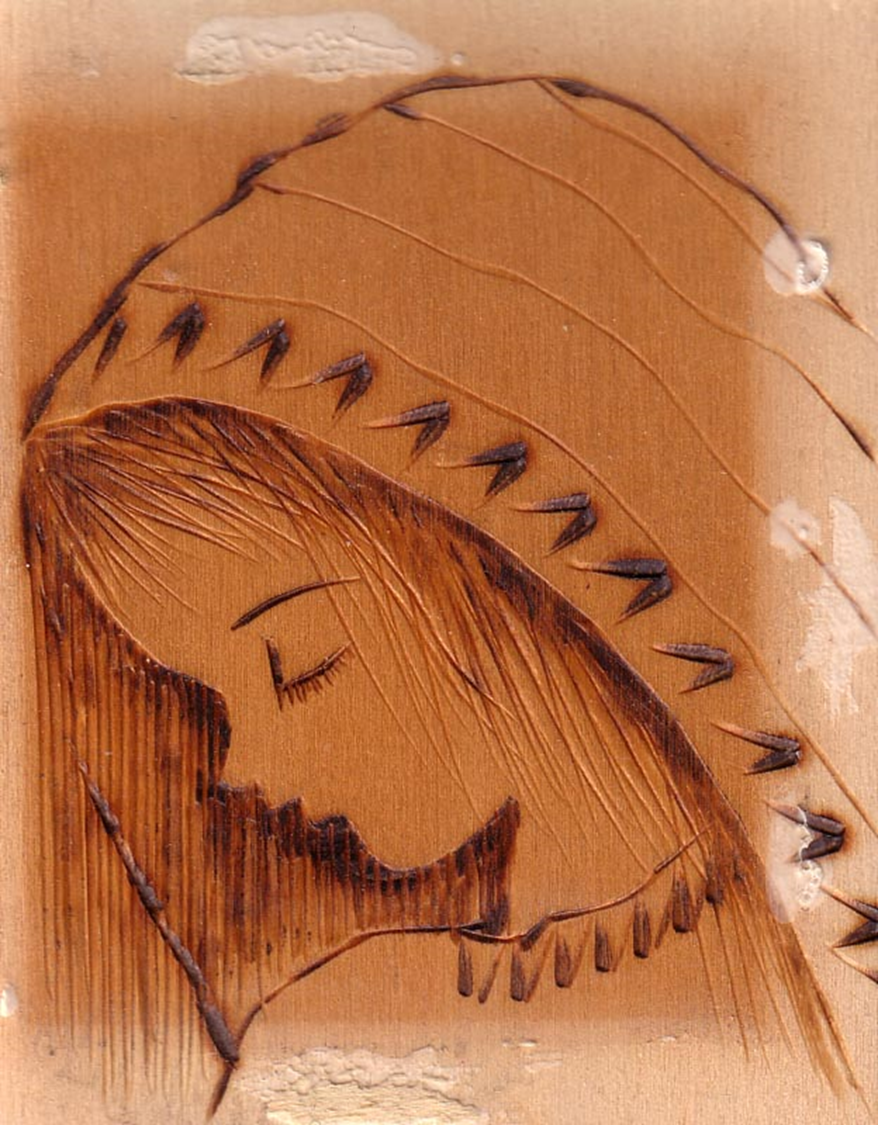 Al Ch. DavidTutti i Confratelli di MestreSono vicinssimi, particolarmente oggi,con preghiere, affetto.Il resto lo farà la Madonnina.